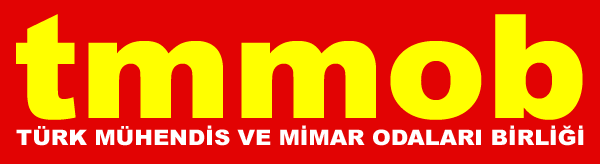 TMMOB ANKARA İKK SATRANÇ TURNUVASI1.1	TSF satranç yarışmaları talimatları, prosedürleri ve uygulama yönergeleri ile  FIDE 	Satranç Kuralları geçerlidir.Turnuvaya sadeceTMMOB’ye bağlı Odalarımızın üyeleri katılabilir. Başvuru için en geç 1 Aralık 2017 Saat 15.00’ e kadar başvuru formunudoldurularak e-posta adresimize (ankara.ikk@tmmob.org.tr) gönderilmelidir.Başvurularda; sporcunun adı soyadı, doğum tarihi(gün, ay yıl), Oda Sicil Numarası, TC. Kimlik Numarası, ayrıca telefon numarasının eksiksiz olarak bulunması zorunludur. Geç kayıt veya eksik bilgiden kaynaklanacak hak kayıplarından başvuru sahipleri sorumludur.Birinci Tur eşlendirmesi belirtilen programa göre yapılacaktır. Kayıt kontrol süresinden sonra gelen sporcular UKD vb. ayrım gözetilmeksizin ilk tur eşlendirmesine listenin sonuna eklenerek alınır.Birinci tur başladıktan sonra gelen sporcular bir sonraki tura alınır. İkinci turdan önce sıralama yenilenerek 2. tur eşlendirmesi yapılır. İkinci tur eşlendirmesi duyurulduktan sonra yarışmaya yeni sporcu alınmaz.3.1	Derecelerin eş puanla paylaşılması halinde sırası ile: Buchholz-1 (alttan), Sonneborn-Berger, Aralarındaki Maç, Galibiyet Sayısı ve Kura Çekimi eşitlik bozma yöntemleri uygulanır.  4.1		İlk üç dereceyi elde eden sporculara derece sıralamasına göre değişen ödüller 			verilecektir.	   5.1	 İtiraz kurulu oluşturulmayacaktır. Başhakemin kararı kesindir.6.1	EşlendirmedeSwiss Manager Unicode yazılımı kullanılacaktır.6.2	FIDE Satranç Kuralları 6.7.1 uyarınca hükmen yenik sayılma süresi 30 dakikadır. Satranç tahtasına, tur başladıktan 30' sonrasında gelen oyuncu, hakem aksi yönde karar vermedikçe oyunu kaybeder.       FIDE Satranç Kuralları Madde 9.1.2 uyarınca, Beraberlik teklifi ile ilgili hamle 	sınırlaması getirilmemiştir.	Başhakem, katılımcı sayısına göre tur sayısını, programını ve eşlendirme sistemini 	değiştirmeye 	yetkilidir; olası böylesi bir     değişiklik Teknik Toplantı’da duyurulur.	Turnuvanın başlangıç sıralamasında "Maksimum Rating" sistemi uygulanacaktır. 	Maksimum 	Rating, başlangıç sıralamasında sporcunun ELO ve UKD listelerindeki 	en yüksek puanını dikkate alan sıralama sistemidir.	Turnuvada son başvuru tarihinde ki  ELO/UKD listesi kullanılacaktır.	Tüm katılımcılar bu yönergeyi okumuş ve uymayı kabul etmiş sayılırlar.7.1	Turnuva Sorumlusu: Adil Güneş Akbaş :  adil.akbas@linux.org.tr  Seyit Ali Korkmaz	:seyitalikorkmaz@hotmail.comNot: Katılımcı sayısına göre ödül töreni 16:00’da da yapılabilir.Yarışma AdıTMMOB Ankara İKK Satranç TurnuvasıTMMOB Ankara İKK Satranç TurnuvasıTMMOB Ankara İKK Satranç TurnuvasıTMMOB Ankara İKK Satranç TurnuvasıBaşlama- bitiş TarihiBaşlama- bitiş Tarihi3 Aralık 2017Yerİnşaat Mühendisleri OdasıSon başvuru TarihiSon başvuru Tarihi1 Aralık 2017 Saat:15.00Sistemİsviçre Sistemi / 5-7 TurDüşünme SüresiDüşünme Süresi20 dakika + 10 saniye/hamle eklemeli tempo20 dakika + 10 saniye/hamle eklemeli tempo20 dakika + 10 saniye/hamle eklemeli tempo1. Genel Hükümler2.  Katılım ve Başvuru3.  Eşitlik Bozma4.  Ödüller5.  İtiraz6.  Bildirim7.  İletişim8.  ProgramTurnuva ProgramıTurnuva ProgramıTurnuva ProgramıAçıklamaTarihSaatSon Başvuru Tarihi1 Aralık 2017 Cuma15.00Kayıt Kontrol İşlemlerinin Başlaması3 Aralık 2017 Pazar10:00Teknik Toplantı3 Aralık 2017 Pazar10:151. Tur3 Aralık 2017 Pazar10:302. Tur3 Aralık 2017 Pazar11:30Öğle Arası3 Aralık 2017 Pazar12:30-13:003. Tur3 Aralık 2017 Pazar13:004. Tur3 Aralık 2017 Pazar14:005. Tur3 Aralık 2017 Pazar15:006. Tur (Gerekli olursa)3 Aralık 2017 Pazar16:007. Tur (Gerekli olursa)3 Aralık 2017 Pazar17:00ÖDÜL TÖRENİ3 Aralık 2017 Pazar18:00